令和６年３月吉日第一次試験合格者　各位公益社団法人 日本技術士会北陸本部　石川事務所令和５年度 技術士第一次試験合格者ガイダンスのご案内拝啓早春の候、益々ご健勝のこととお慶び申し上げます。この度は技術士第一次試験合格、誠におめでとうございます。心よりお祝い申し上げます。今般、金沢市において技術士第一次試験合格者（JABEE認定者等含む）に対するガイダンスを開催いたします。　今後の修習及び第二次試験受験についてのガイダンスですので、ご多忙中とは存じますが、万障お繰り合わせのうえ、ご出席くださいますようお願い申し上げます。敬具記１．日　時　　令和６年４月１３日（土）１４：００～１６：００（受付１３：３０～）２．場　所　　金沢勤労者プラザ　２階　２０２研修室　　　　　　　（金沢市北安江３－２－２０　TEL：０７６－２２１－７７７１）３．参加費　　令和５年度第一次試験 合格者（JABEE認定者等含む）　１,０００円４．内　容　　　１３：３０～　　　　　　受　付　　　１４：００～１４：０５　開会挨拶　公益社団法人日本技術士会北陸本部副本部長　屋敷　弘　　　１４：０５～１４：３０　北陸本部の概況公益社団法人日本技術士会北陸本部副本部長　屋敷　弘　　　１４：３０～１６：００ 「技術士の資質能力と修習技術者のＩＰＤ」　　　元 公益社団法人 日本技術士会 修習技術者支援実行委員長　佐藤国仁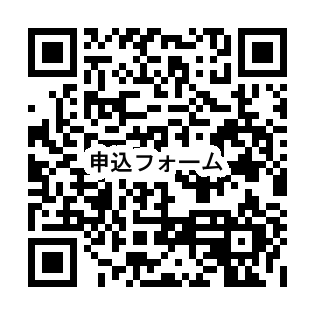 ５．ガイダンス出欠及び連絡先入力フォームhttps://forms.gle/HAw593CEmCURvNmY8ガイダンスの出欠に関わらず、４月５日(金)までに入力をお願いいたします。６．その他　　裏面案内の通り６月８日（土）の１８：００より新・既技術士交流会が開催されます。こちらについてもぜひご参加ください。　　　　　　　　　　以　上<<連絡先>> 公益社団法人　日本技術士会北陸本部 石川事務所〒921-8042　金沢市泉本町2丁目126番地 ㈱日本海ｺﾝｻﾙﾀﾝﾄ内TEL：076-243-8258　FAX：076-243-0887E-mail: gijyutsu_ishikawa@nihonkai.co.jp令和６年３月吉日第一次試験合格者　各位公益社団法人　日本技術士会北陸本部　石川事務所令和５年度 新・既技術士交流会（技術士合格祝賀会）開催のご案内拝啓早春の候、益々ご健勝のこととお慶び申し上げます。この度は技術士試験合格、誠におめでとうございます。心よりお祝い申し上げます。さて、多数の合格者を迎え下記の通り盛大に「新・既技術士交流会（技術士合格祝賀会）」を開催いたしますので、皆さまのご参加をお待ちしております。敬具記　１．日　時　　令和６年６月８日（土）　　　　　　　１８：００～２０：００（受付　１７：３０～）２．場　所　　ＡＮＡクラウンプラザホテル金沢　３階　鳳（おおとり）金沢市昭和町１６－３　TEL：０７６－２２４－６１１１３．会　費　  ①新合格者：３，０００円（既に技術士として登録済みの方で、新たに技術士第一次試験に合格された方は②の会費です）②上記以外（会員・非会員）：９，０００円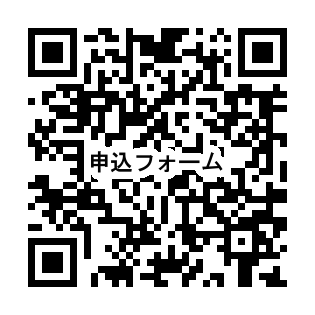 ４. 新・既技術士交流会出欠及び連絡先入力フォームhttps://forms.gle/42vjQyKeN2ZNYT6L8 新・既技術士交流会の出欠に関わらず、５月２４日(金)までに入力をお願いいたします。<<連絡先>>  公益社団法人　日本技術士会北陸本部 石川事務所〒921-8042　金沢市泉本町2丁目126番地 ㈱日本海ｺﾝｻﾙﾀﾝﾄ内TEL：076-243-8258　FAX：076-243-0887E-mail: gijyutsu_ishikawa@nihonkai.co.jp